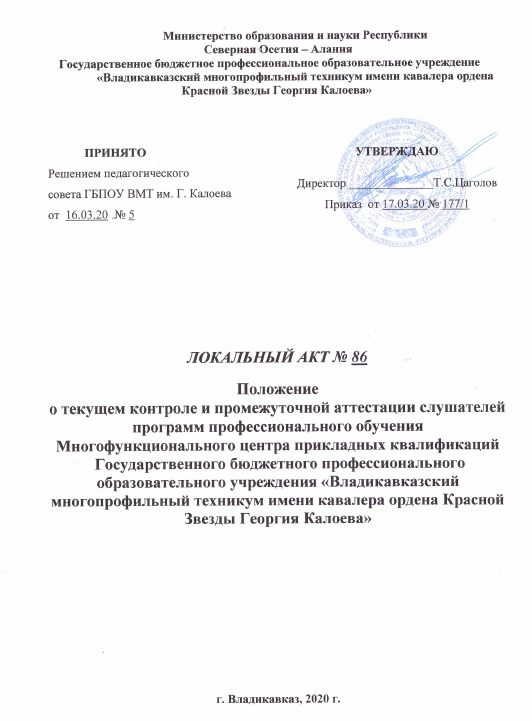 Министерство образования и науки Республики Северная Осетия – АланияГосударственное бюджетное профессиональное образовательное учреждение«Владикавказский многопрофильный техникум имени кавалера ордена Красной Звезды Георгия Калоева»ЛОКАЛЬНЫЙ АКТ № 86Положениео текущем контроле и промежуточной аттестации слушателей программ профессионального обученияМногофункционального центра прикладных квалификаций
 Государственного бюджетного профессионального образовательного учреждения «Владикавказский многопрофильный техникум имени кавалера ордена Красной Звезды Георгия Калоева»г. Владикавказ, 2020 г.ПОЛОЖЕНИЕо текущем контроле и промежуточной аттестации  слушателей программ профессионального обученияМногофункционального центра прикладных квалификацийГБПОУ ВМТ им. Г. Калоева1. Общие положения1.1 Настоящее Положение разработано в соответствии с Законом РФ «Об образовании в Российской Федерации» №273-ФЗ от 29.12.2012г.,  Приказом Министерства образования и науки РФ от 01.07.2013 г № 499 «Об утверждении Порядка организации и осуществления образовательной деятельности по дополнительным профессиональным программам»;   Устава ГБПОУ ВМТ им. Г. Калоева,   Положения о многофункциональном центре прикладных квалификаций (далее –МЦПК).1.2. Текущий и промежуточный контроль качества знаний является обязательным для каждого обучающегося, обеспечивает оперативное управление учебной деятельностью обучающегося и её корректировку и проводится с целью определения:соответствия уровня и качества подготовки специалиста требованиям образовательной программы;полноты и прочности теоретических знаний по дисциплине, модулю;сформированности профессиональных компетенций;наличия умений самостоятельной работы с нормативной и учебной литературой.2. Текущий  контроль2.1. Текущий  контроль  осуществляется  для  обеспечения  оперативной обратной связи и корректировки программ профессионального обучения.2.2. В  МЦПК  устанавливаются  следующие  формы  текущего  контроля: контрольные  работы, собеседование, защита  творческих  проектов, тестирование и др.2.3. Конкретные  формы  текущего  контроля, процедура  и  содержание определяются преподавателем, исходя из целей и задач учебной программы.3.  Промежуточная аттестация3.1. Промежуточная аттестация по программе предназначена для оценки освоения слушателем модулей программы и проводится в виде зачетов и (или) экзаменов. 3.2. По результатам любого из видов промежуточных испытаний, выставляются отметки по двухбалльной («удовлетворительно» («зачтено»), «неудовлетворительно» («не зачтено») или четырех балльной системе («отлично», «хорошо», «удовлетворительно», «неудовлетворительно»).( приложение 1)приложение 1Требования к проверке теоретических знаний слушателей в формеЭкзаменаЭкзамен может проводиться в устной и (или) письменной форме.  Это  индивидуальная форма итоговой  аттестации.Требования:1. Экзамен  охватывает  все  содержание  соответствующей  программы дисциплины/модуля  и  определяет  уровень  усвоения слушателем  учебного  материала (изучение  теоретических  основ, приобретение  профессиональных  навыков, формирование профессиональной компетентности).2. Вопросы к экзамену разрабатываются  преподавателем и  утверждаются руководителем. 3. Вопросы к  экзамену предоставляются слушателям не позднее, чем за 2 недели до проведения итоговой аттестации.4. Не  менее  трети  заданий  билетов  носят  практико-ориентированный характер.5. Регламент времени на подготовку ответа: до 40 минут, на ответ: до  20 минут.6. Экзамен предполагает дополнительные вопросы членов аттестационной комиссии, на которые слушатель отвечает без подготовки.7. Экзамен предусматривает балльную систему оценивания.
приложение 2Критерии дифференцированной оценки знаний на экзаменеОценка «отлично»  выставляется  слушателю  в  том  случае, если  он глубоко и прочно усвоил программный материал, исчерпывающе, логично и последовательно  его  излагает, в  своем  ответе  тесно  увязывает  теорию  с практикой, свободно  справляется  с  заданиями  и  вопросами, правильно обосновывает  принятые  решения, не  затрудняется  в  ответе  при видоизменении  задания, владеет  разносторонними  навыками  и  приемами выполнения практических работ.Оценка «хорошо»  выставляется  в  том  случае, если  слушатель грамотно  и  по  существу  излагает  программный  материал, не  допускает существенных  неточностей  в  ответе  на  вопросы, правильно  применяет теоретические положения для решения практических вопросов и заданий.Оценка «удовлетворительно»  выставляется  в  том  случае, если слушатель  знает  только  основной  материал, допускает  неточности  в формулировках, испытывает  затруднения  в  ответе  на  вопросы  и  в выполнении практических заданий.Оценка «неудовлетворительно» выставляется слушателю, который не знает  значительные  части  программного  материала, допускает существенные  ошибки  в  ответе  на  вопросы, с  большими  затруднениями решает  практические  вопросы  и  задачи, а  также  при  отказе  отвечать  на вопросы (билет).
            ПРИНЯТОРешением педагогического совета ГБПОУ ВМТ им. Г. Калоеваот  16.03.20  № 5УТВЕРЖДАЮДиректор ______________Т.С.ЦаголовПриказ  от 17.03.20 № 177/1